§1251.  License required1.  Violation.  Except as provided in section 510, subsection 1, a person commits an offense of operating a motor vehicle without a license if that person operates a motor vehicle on a public way or parking area:A.  Without being licensed.  Violation of this paragraph is a Class E crime, which is a strict liability crime as defined in Title 17‑A, section 34, subsection 4‑A;  [PL 2003, c. 452, Pt. Q, §17 (NEW); PL 2003, c. 452, Pt. X, §2 (AFF).]B.  In violation of a condition or restriction on the license.  Violation of this paragraph is a Class E crime, which is a strict liability crime as defined in Title 17‑A, section 34, subsection 4‑A;  [PL 2003, c. 452, Pt. Q, §17 (NEW); PL 2003, c. 452, Pt. X, §2 (AFF).]C.  Without a license issued by this State if a resident of this State for more than 30 days but fewer than 90 days.  Violation of this paragraph is a traffic infraction;  [PL 2005, c. 314, §5 (AMD).]D.  Without a license issued by this State if a resident of this State for more than 90 days.  Violation of this paragraph is a Class E crime, which is a strict liability crime as defined in Title 17‑A, section 34, subsection 4‑A; or  [PL 2005, c. 314, §5 (AMD).]E.  Unless a permit is issued pursuant to subsection 7, with a license issued by this State that expired within the previous 90 days.  Violation of this paragraph is a traffic infraction.  [PL 2013, c. 24, §1 (AMD).][PL 2013, c. 24, §1 (AMD).]1-A.  Residents required to obtain license.  Within 30 days of becoming a resident of this State, a person shall apply to obtain a license in accordance with section 1301.  Except as provided in section 510, subsection 1, a person who fails to comply with the requirement of this subsection and operates a motor vehicle on a public way or parking area commits:A.  A traffic infraction if the person has been a resident for less than 90 days; or  [PL 1999, c. 771, Pt. C, §9 (NEW); PL 1999, c. 771, Pt. D, §§1, 2 (AFF).]B.  A Class E crime if the person has been a resident for at least 90 days.  [PL 1999, c. 771, Pt. C, §9 (NEW); PL 1999, c. 771, Pt. D, §§1, 2 (AFF).][PL 2001, c. 687, §14 (AMD).]2.  Penalty. [PL 2003, c. 452, Pt. Q, §18 (RP); PL 2003, c. 452, Pt. X, §2 (AFF).]3.  Issue restrictions.  A person may not receive a license unless:A.  That person surrenders all valid licenses in that person's possession issued by any jurisdiction; and  [PL 1993, c. 683, Pt. A, §2 (NEW); PL 1993, c. 683, Pt. B, §5 (AFF).]B.  The Secretary of State is satisfied that the applicant is a proper person to receive a license.  [PL 1993, c. 683, Pt. A, §2 (NEW); PL 1993, c. 683, Pt. B, §5 (AFF).][PL 1993, c. 683, Pt. A, §2 (NEW); PL 1993, c. 683, Pt. B, §5 (AFF).]4.  Number limited.  A person may not have more than one valid license, unless authorized by the Secretary of State.  A person may not have more than one commercial license.[RR 1993, c. 2, §19 (COR).]5.  Age limit.  A license, except a special restricted license under section 1256, may not be issued to a person who has not attained 16 years of age.[PL 1993, c. 683, Pt. A, §2 (NEW); PL 1993, c. 683, Pt. B, §5 (AFF).]6.  Exemptions.  The following people are exempt from the license requirements of this chapter:A.  A nonresident who is 16 years of age or older and who has in that person's possession a valid license or learner's permit issued by that person's state or province.  A nonresident operator shall adhere to all restrictions applied to the license or learner's permit issued by that person's state or province.  A nonresident who is not yet 16 years of age may not operate a motor vehicle;  [PL 2013, c. 381, Pt. B, §10 (AMD).]B.  A person on active duty in the United States Armed Forces, if that person possesses:(1)  A valid license issued by that person's state of domicile; or(2)  For a period of 45 days after return from duty outside the United States, a valid license issued by the United States Armed Forces in foreign countries;  [PL 1995, c. 482, Pt. B, §17 (AMD).]C.  A spouse of a member of the United States Armed Forces while accompanying that member on active duty assignment to this State, and who is not a resident of this State and who has a valid license issued by another jurisdiction; and  [PL 1995, c. 482, Pt. B, §17 (AMD).]D.  A person operating a motor vehicle in a parking area under the supervision of an instructor during career and technical education as defined by Title 20‑A, section 8301‑A, subsection 2‑A.  [RR 2003, c. 2, §92 (COR).][PL 2013, c. 381, Pt. B, §10 (AMD).]7.  Temporary permit to operate a motor vehicle with an expired license.  Upon stopping an operator of a motor vehicle who is in violation of subsection 1, paragraph E, a law enforcement officer may issue a permit to the operator of the motor vehicle to operate the motor vehicle to the operator's residence or to an office of the bureau for the sole purpose of renewing the operator's license.[PL 2013, c. 24, §2 (NEW).]SECTION HISTORYRR 1993, c. 2, §19 (COR). PL 1993, c. 683, §A2 (NEW). PL 1993, c. 683, §B5 (AFF). PL 1995, c. 65, §A99 (AMD). PL 1995, c. 65, §§A153,C15 (AFF). PL 1995, c. 482, §§B17,18 (AMD). PL 1995, c. 584, §§B5,6 (AMD). PL 1999, c. 771, §C9 (AMD). PL 1999, c. 771, §§D1,2 (AFF). PL 2001, c. 687, §§13,14 (AMD). RR 2003, c. 2, §92 (COR). PL 2003, c. 452, §§Q17,18 (AMD). PL 2003, c. 452, §X2 (AFF). PL 2005, c. 314, §§5,6 (AMD). PL 2013, c. 24, §§1, 2 (AMD). PL 2013, c. 381, Pt. B, §10 (AMD). The State of Maine claims a copyright in its codified statutes. If you intend to republish this material, we require that you include the following disclaimer in your publication:All copyrights and other rights to statutory text are reserved by the State of Maine. The text included in this publication reflects changes made through the First Regular Session and the First Special Session of the131st Maine Legislature and is current through November 1, 2023
                    . The text is subject to change without notice. It is a version that has not been officially certified by the Secretary of State. Refer to the Maine Revised Statutes Annotated and supplements for certified text.
                The Office of the Revisor of Statutes also requests that you send us one copy of any statutory publication you may produce. Our goal is not to restrict publishing activity, but to keep track of who is publishing what, to identify any needless duplication and to preserve the State's copyright rights.PLEASE NOTE: The Revisor's Office cannot perform research for or provide legal advice or interpretation of Maine law to the public. If you need legal assistance, please contact a qualified attorney.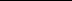 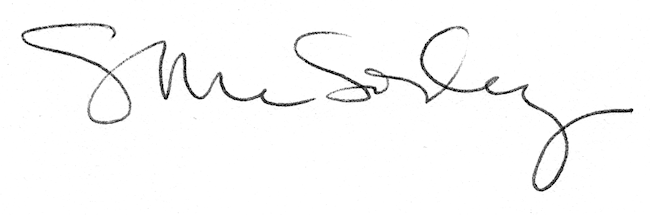 